Course:Work practiceWork practiceWork practiceWork practiceWork practiceWork practiceWork practiceWork practiceWork practiceCourse id: 7МГБ0И20 Work practiceWork practiceWork practiceWork practiceWork practiceWork practiceWork practiceWork practiceWork practiceNumber of ECTS: 3Work practiceWork practiceWork practiceWork practiceWork practiceWork practiceWork practiceWork practiceWork practiceTeacher:Ph.D. Branko Marinković,  Ph.D. Jovan CrnobaracPh.D. Branko Marinković,  Ph.D. Jovan CrnobaracPh.D. Branko Marinković,  Ph.D. Jovan CrnobaracPh.D. Branko Marinković,  Ph.D. Jovan CrnobaracPh.D. Branko Marinković,  Ph.D. Jovan CrnobaracPh.D. Branko Marinković,  Ph.D. Jovan CrnobaracPh.D. Branko Marinković,  Ph.D. Jovan CrnobaracPh.D. Branko Marinković,  Ph.D. Jovan CrnobaracPh.D. Branko Marinković,  Ph.D. Jovan CrnobaracCourse statusMandatoryMandatoryMandatoryMandatoryMandatoryMandatoryMandatoryMandatoryMandatoryNumber of active teaching classes (weekly)Number of active teaching classes (weekly)Number of active teaching classes (weekly)Number of active teaching classes (weekly)Number of active teaching classes (weekly)Number of active teaching classes (weekly)Number of active teaching classes (weekly)Number of active teaching classes (weekly)Number of active teaching classes (weekly)Number of active teaching classes (weekly)Lectures: 0Practical classes: 3Practical classes: 3Practical classes: 3Other teaching types:Other teaching types:Study research work:Study research work:Other classes:Other classes:Precondition coursesNoneNoneNoneNoneNoneNoneNoneNoneNoneEducational goalOn the work practice, students should be introduced with the basic principles of setting up and conducting field and laboratory experiments. Practical introduction to experimental methods of work, which the students use in the making of the final paper.Educational goalOn the work practice, students should be introduced with the basic principles of setting up and conducting field and laboratory experiments. Practical introduction to experimental methods of work, which the students use in the making of the final paper.Educational goalOn the work practice, students should be introduced with the basic principles of setting up and conducting field and laboratory experiments. Practical introduction to experimental methods of work, which the students use in the making of the final paper.Educational goalOn the work practice, students should be introduced with the basic principles of setting up and conducting field and laboratory experiments. Practical introduction to experimental methods of work, which the students use in the making of the final paper.Educational goalOn the work practice, students should be introduced with the basic principles of setting up and conducting field and laboratory experiments. Practical introduction to experimental methods of work, which the students use in the making of the final paper.Educational goalOn the work practice, students should be introduced with the basic principles of setting up and conducting field and laboratory experiments. Practical introduction to experimental methods of work, which the students use in the making of the final paper.Educational goalOn the work practice, students should be introduced with the basic principles of setting up and conducting field and laboratory experiments. Practical introduction to experimental methods of work, which the students use in the making of the final paper.Educational goalOn the work practice, students should be introduced with the basic principles of setting up and conducting field and laboratory experiments. Practical introduction to experimental methods of work, which the students use in the making of the final paper.Educational goalOn the work practice, students should be introduced with the basic principles of setting up and conducting field and laboratory experiments. Practical introduction to experimental methods of work, which the students use in the making of the final paper.Educational goalOn the work practice, students should be introduced with the basic principles of setting up and conducting field and laboratory experiments. Practical introduction to experimental methods of work, which the students use in the making of the final paper.Educational outcomesAfter completed work practice, students will be educated for independent setting up and monitoring experiments, as well as for laboratory work on performing some analysis. Students need to learn the scientific approach to solving problems that may arise in performing experiments.Educational outcomesAfter completed work practice, students will be educated for independent setting up and monitoring experiments, as well as for laboratory work on performing some analysis. Students need to learn the scientific approach to solving problems that may arise in performing experiments.Educational outcomesAfter completed work practice, students will be educated for independent setting up and monitoring experiments, as well as for laboratory work on performing some analysis. Students need to learn the scientific approach to solving problems that may arise in performing experiments.Educational outcomesAfter completed work practice, students will be educated for independent setting up and monitoring experiments, as well as for laboratory work on performing some analysis. Students need to learn the scientific approach to solving problems that may arise in performing experiments.Educational outcomesAfter completed work practice, students will be educated for independent setting up and monitoring experiments, as well as for laboratory work on performing some analysis. Students need to learn the scientific approach to solving problems that may arise in performing experiments.Educational outcomesAfter completed work practice, students will be educated for independent setting up and monitoring experiments, as well as for laboratory work on performing some analysis. Students need to learn the scientific approach to solving problems that may arise in performing experiments.Educational outcomesAfter completed work practice, students will be educated for independent setting up and monitoring experiments, as well as for laboratory work on performing some analysis. Students need to learn the scientific approach to solving problems that may arise in performing experiments.Educational outcomesAfter completed work practice, students will be educated for independent setting up and monitoring experiments, as well as for laboratory work on performing some analysis. Students need to learn the scientific approach to solving problems that may arise in performing experiments.Educational outcomesAfter completed work practice, students will be educated for independent setting up and monitoring experiments, as well as for laboratory work on performing some analysis. Students need to learn the scientific approach to solving problems that may arise in performing experiments.Educational outcomesAfter completed work practice, students will be educated for independent setting up and monitoring experiments, as well as for laboratory work on performing some analysis. Students need to learn the scientific approach to solving problems that may arise in performing experiments.Course contentContents of  of working  practice:Work Practice: During the working practices the students will be involved in work on the experimental field of the relevant scientific research institutions in the country and/or abroad. Students will be introduced with the most modern approaches to the research which performed on experiments where they are engaged. In this way, students will also learn about new approaches in the context of scientific research and procedures applied in crop production.Course contentContents of  of working  practice:Work Practice: During the working practices the students will be involved in work on the experimental field of the relevant scientific research institutions in the country and/or abroad. Students will be introduced with the most modern approaches to the research which performed on experiments where they are engaged. In this way, students will also learn about new approaches in the context of scientific research and procedures applied in crop production.Course contentContents of  of working  practice:Work Practice: During the working practices the students will be involved in work on the experimental field of the relevant scientific research institutions in the country and/or abroad. Students will be introduced with the most modern approaches to the research which performed on experiments where they are engaged. In this way, students will also learn about new approaches in the context of scientific research and procedures applied in crop production.Course contentContents of  of working  practice:Work Practice: During the working practices the students will be involved in work on the experimental field of the relevant scientific research institutions in the country and/or abroad. Students will be introduced with the most modern approaches to the research which performed on experiments where they are engaged. In this way, students will also learn about new approaches in the context of scientific research and procedures applied in crop production.Course contentContents of  of working  practice:Work Practice: During the working practices the students will be involved in work on the experimental field of the relevant scientific research institutions in the country and/or abroad. Students will be introduced with the most modern approaches to the research which performed on experiments where they are engaged. In this way, students will also learn about new approaches in the context of scientific research and procedures applied in crop production.Course contentContents of  of working  practice:Work Practice: During the working practices the students will be involved in work on the experimental field of the relevant scientific research institutions in the country and/or abroad. Students will be introduced with the most modern approaches to the research which performed on experiments where they are engaged. In this way, students will also learn about new approaches in the context of scientific research and procedures applied in crop production.Course contentContents of  of working  practice:Work Practice: During the working practices the students will be involved in work on the experimental field of the relevant scientific research institutions in the country and/or abroad. Students will be introduced with the most modern approaches to the research which performed on experiments where they are engaged. In this way, students will also learn about new approaches in the context of scientific research and procedures applied in crop production.Course contentContents of  of working  practice:Work Practice: During the working practices the students will be involved in work on the experimental field of the relevant scientific research institutions in the country and/or abroad. Students will be introduced with the most modern approaches to the research which performed on experiments where they are engaged. In this way, students will also learn about new approaches in the context of scientific research and procedures applied in crop production.Course contentContents of  of working  practice:Work Practice: During the working practices the students will be involved in work on the experimental field of the relevant scientific research institutions in the country and/or abroad. Students will be introduced with the most modern approaches to the research which performed on experiments where they are engaged. In this way, students will also learn about new approaches in the context of scientific research and procedures applied in crop production.Course contentContents of  of working  practice:Work Practice: During the working practices the students will be involved in work on the experimental field of the relevant scientific research institutions in the country and/or abroad. Students will be introduced with the most modern approaches to the research which performed on experiments where they are engaged. In this way, students will also learn about new approaches in the context of scientific research and procedures applied in crop production.Teaching methodsLectures, Practice/ Practical classes, ConsultationsTeaching methodsLectures, Practice/ Practical classes, ConsultationsTeaching methodsLectures, Practice/ Practical classes, ConsultationsTeaching methodsLectures, Practice/ Practical classes, ConsultationsTeaching methodsLectures, Practice/ Practical classes, ConsultationsTeaching methodsLectures, Practice/ Practical classes, ConsultationsTeaching methodsLectures, Practice/ Practical classes, ConsultationsTeaching methodsLectures, Practice/ Practical classes, ConsultationsTeaching methodsLectures, Practice/ Practical classes, ConsultationsTeaching methodsLectures, Practice/ Practical classes, ConsultationsKnowledge evaluation (maximum 100 points)Knowledge evaluation (maximum 100 points)Knowledge evaluation (maximum 100 points)Knowledge evaluation (maximum 100 points)Knowledge evaluation (maximum 100 points)Knowledge evaluation (maximum 100 points)Knowledge evaluation (maximum 100 points)Knowledge evaluation (maximum 100 points)Knowledge evaluation (maximum 100 points)Knowledge evaluation (maximum 100 points)Pre-examination obligationsPre-examination obligationsMandatoryPointsPointsFinal examFinal examMandatoryMandatoryPointsActivity during  practiceActivity during  practiceYes7070Oral part of the examOral part of the examNoNo-Working   diaryWorking   diaryYes3030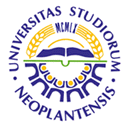 UNIVERSITY OF NOVI SADFACULTY OF AGRICULTURE 21000 NOVI SAD, TRG DOSITEJA OBRADOVIĆA 8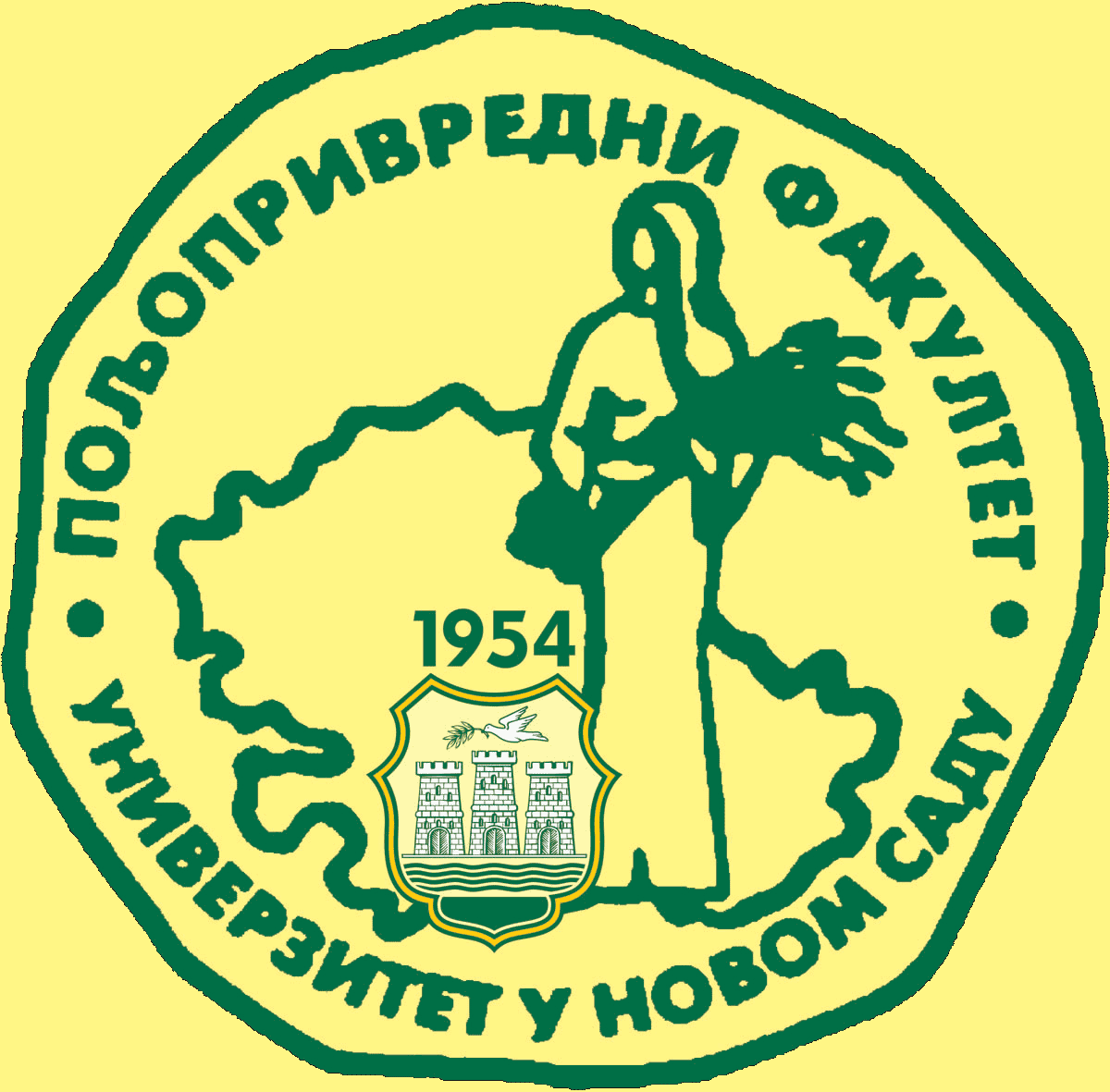 Study Programme AccreditationMASTER ACADEMIC STUDIES              FIELD PLANT GROWING Table 5.2 Course specificationTable 5.2 Course specificationTable 5.2 Course specification